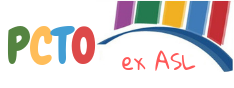 Percorsi per le Competenze Trasversali e l’Orientamento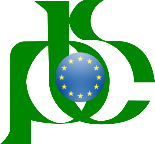 Elenco indicativo delle attività che saranno proposte (Allegato2)AS 2023-2024Le attività dell’elenco che segue sono puramente indicative, alcune potrebbero non partire ed altre potrebbero aggiungersi. Gli studenti sono invitati a controllare se i propri docenti abbiano aderito o meno ad un progetto prima di iscriversi e a chiedere esplicitamente l’autorizzazione per progetti non  in elenco al docente della materia, a meno che non sia stato scritto “Sì” nell’ultima voce in tabella. Gli alunni possono scegliere tra i progetti selezionati, con le relative indicazioni contenute nelle NOTE Fino al raggiungimento di 40 ore per le classi terzeFino al raggiungimento di 70 ore (comprese quelle svolte in terza) per le classi quarteFino al raggiungimento di 90 ore (comprese quelle svolte nelle classi precedenti) per le classi quinte.Adesioni ad ulteriori progetti (non ancora in elenco o che superino il monte ore indicato) dovranno essere concordate con i docenti del Consiglio di Classe.		AttivitàDescrizioneSì, No , NoteARBITRI di VALORE (Comitato regionale Lazio tennis)Corso per GIUDICE ARBITRO FEDERALE E ARBITRO rivolto agli alunni/e degli Istituti Superiori del Lazio. Il Corso si conclude con una prova sul campo effettuata in un circolo di tennis vicino all’istituto scolastico.ARBITRI SPORTIVICorsi per Arbitri di altri sport come Pallavolo e forse calcioIn allestimentoART and Science(Istituto Nazionale di Fisica Nucleare)Progetto organizzato dall’INFN e dal CERN di Ginevra per promuovere la cultura scientifica tra i ragazzi, coniugando i linguaggi dell’arte e della scienza: due strumenti di conoscenza tra le massime espressioni della creatività umana.In un primo anno gli studenti sono coinvolti in seminari, conferenze di carattere scientifico e artistico, visite a laboratori scientifici e musei. Nel secondo anno creano un’opera d’arte di tema scientifico che viene esposta in una mostra finale. Progetto biennale partito l’anno scorso. Non è possibile iscriversi quest’anno. ASTRONOMIA al PASTEUR(Associazione Romana Astrofili)Corso di Astronomia con parte teorica e pratica sui seguenti temi: elementi di astronomia posizionale; telescopi e montature: puntamento di oggetti celesti e ripresa della Luna; Il corpo nero, cenni di spettroscopia ;diagrammi HR e l’evoluzione stellare; Pianeti extrasolari. Il corso prevede tra l’altro l’impiego in remoto del telescopio, l’utilizzo del telescopio Cassegrain di proprietà del liceo Pasteur e l’analisi ed il trattamento di immagini acquisite.BANCA d’ITALIAStage presso Banca d’Italia, ogni anno è previsto un tema diversoPrevia conferma dell’enteCAMMINO VERSO LA MEDICINA (Orientamento in Rete)(Sapienza)Il progetto ha la finalità di introdurre agli studenti le facoltà di ambito medico e prepararli ad affrontare i test di ammissione alle facoltà dell’area biomedica e psicologia e agli esami del primo anno di Università.DESCRIVERE LA STORIA( A.N.F.I.M. )Percorso di approfondimento storico in collaborazione con ANFIM per classi IV e V Classi IV e VDIETRO LE QUINTE – I MESTIERI DEL TEATRO(Teatro Villa Pamphili e teatro Verde)Viene proposto agli studenti interessati al mondo del teatro un percorso strutturato su due livelli: ideazione e creazione del prodotto artistico; sostenibilità, promozione e circuitazione del prodotto artistico.Previa conferma ente ed individuazione tutorEDUCAZIONE AL SOCCORSO (Salvamento)Si vogliono sviluppare conoscenze legate alla sicurezza nello sport e nell’ambiente dell’ecosistema marino e, attraverso esperienze pratiche, si vuole garantire agli studenti l’acquisizione di abilità legate all’uso di tecniche e strumenti di primo soccorso nonché quelle relative al salvamento in ambito acquatico.ENI (fondazione Mondo Digitale ed ENI Corporate)Percorsi di imprenditorialità o Debate su alcuni argomenti che spesso coinvolgono la sostenibilità proposti da ENIPrevia conferma enteICDL La Patente Europea del Computer (ICDL), introduce le competenze digitali in ambito scolastico ed è uno strumento di riconoscimento di competenze utili per il mondo del lavoro. ICDL rappresenta a livello nazionale e internazionale lo standard riconosciuto per la computer literacy.  INFN – Laboratori di FrascatiPercorsi formativi di diversa origine in ambito tecnico-scientifico e gestionale.ISTITUTO SCIENZE MARINE(CNR)L’attività si inserisce nelle attività per la preparazione della missione ESA “Earth Explorer 10 Harmony”. L’Istituto di Scienze Marine del CNR si occuperà delle immagini satellitari per lo studio della temperatura superficiale del mare. Previa conferma enteLaboratorio di Fisica in Mostra(Sapienza)Corso di laboratorio di fisica presso la nostra scuola con visita alla Sapienza e mostra conclusivaIn allestimentoClassi III e IVLABORATORIO TEATRALEIl progetto prevede due fasi: la prima, propedeutica, in cui il gruppo si forma e prende corpo attraverso esercizi di rilassamento, respirazione e concentrazione, di educazione della voce, di gestualità e movimento corporeo, di improvvisazione. La seconda fase comporta: l’approccio con il testo e con l’autore e si conclude con la realizzazione dello spettacolo alla fine dell’anno scolastico.MUSEO ETRUSCOIl progetto, si svolge presso i locali del Museo Etrusco. Dopo alcuni incontri formativi con il personale tecnico-scientifico del Museo; gli studenti dovranno studiare un aspetto e alcuni oggetto del Museo, da illustrare poi ad un pubblico dei coetanei.NOVA SIRIGli studenti affiancano gli operatori del Villaggio nei compiti che svolgono durante le giornate dei campi scuola.OLIMPIADI della BIOMEDICINA(Università Sapienza)Le olimpiadi della biomedicina prevedono, oltre alla preparazione al test di ammissione all’Università una gara regionale. Gli studenti hanno a disposizione del materiale in piattaforma e-learning. PREMIO ASIMOV(INFN) Recensioni di libri di divulgazione scientificaPREMIO COSMOS(Unione astronomi)Recensioni di libri di divulgazione scientifica e partecipazione a conferenze con gli autoriSCRIPTA LEGAMUS (AICC)La partecipazione al concorso prevede la realizzazione di un prodotto audiovisivo che illustri un'epigrafe latina presente nella nostra città.In allestimentoDESCRIVERE LA STORIA( A.N.F.I.M. )Percorso di approfondimento storico in collaborazione con ANFIM per classi IV e V Classi IV e V(La) SCUOLA VA A TEATRO – TEATRINSCUOLA( Alt Academy) Le classi che aderiranno allo spettacolo teatrale scelto seguono un laboratorio preparatorio ed effettuano una uscita didattica a teatro per la visione dello spettacolo scelte. Ogni ragazzo è quindi invitato a calarsi nei panni di un vero critico teatrale e a fare una recensioneQuest’anno il progetto potrebbe allargarsi e coinvolgere anche il Dipartimento di Lingua IngleseIn allestimentoSEMESTRE /ANNO ALL’ESTEROFrequenza di un semestre o di un anno scolastico (solitamente il quarto anno) in una scuola straniera in un paese anglofonoSPORTIVI di ALTO LIVELLO Le attività̀ comprendono gli impegni sportivi, sulla base di un progetto formativo personalizzato. SPORTIVI ATTIVITA’ AGONISTICAGli studenti sono coinvolti in attività co-progettate dalla scuola in collaborazione con gli enti di promozione sportiva riconosciuti dal CONI. I relativi progetti puntano all’inserimento degli allievi negli ambienti di lavoro che le caratterizzano, programmando un affiancamento operativo con le figure professionali che vi operano. STARTUPPERLazio InnovaPercorso di imprenditorialità sulle nuove tecnologie. I ragazzi vengono formati ed invitati a creare un loro progetto da presentare in competizione con altre scuole In allestimento, previa individuazione tutorTerzo settoreProgetti da definire nell’ambito del terzo settore (ad es, Save the children, protezione civile….) In allestimentoUniversità Cattolica del Sacro Cuore – Progetti di ambito economicoDa definireUniversità cattolica del Sacro cuore – Progetti di ambito medicoDa definireUniversità Roma TREProgetti di ambito artistico, culturale, linguistico, umanistico, di cittadinanzaIn via di definizioneUniversità Roma TREProgetti di ambito scientificoIn via di definizioneUniversità Sapienza Progetti di ambito scientificoDa definireUniversità Sapienza Progetti di ambito umanisticoDa definireAltri progetti che si dovessero aggiungere nel corso dell’anno